Мышцы верхней конечности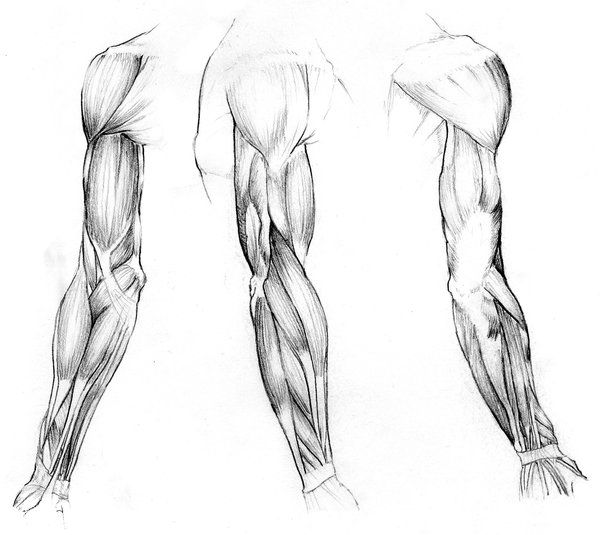 Задание 1 Заполнить таблицу в тетрадиЗадание 2 В атласе подписать на картинках ( приклеить или зарисовать) мышцы из таблицыОбласть конечностиНазвание мышцыФункцииМыщцы плечаДвуглавая(бицепс)Мыщцы плечаКлювовидно-плечеваяМыщцы плечаТрехглавая (трицепс)Мыщцы плечаЛоктевая Мышцы предплечьяПередняя поверхность(поверхностные)Передняя поверхность (глубокие)Длинная ладоннаяМышцы предплечьяПередняя поверхность(поверхностные)Передняя поверхность (глубокие)Круглый пронаторМышцы предплечьяПередняя поверхность(поверхностные)Передняя поверхность (глубокие)Поверхностный сгибатель пальцевМышцы предплечьяПередняя поверхность(поверхностные)Передняя поверхность (глубокие)Локтевой сгибатель кистиМышцы предплечьяПередняя поверхность(поверхностные)Передняя поверхность (глубокие)Лучевой сгибатель кисти Мышцы предплечьяПередняя поверхность(поверхностные)Передняя поверхность (глубокие)Плечелучевая  Мышцы предплечьяПередняя поверхность(поверхностные)Передняя поверхность (глубокие)Лучевой сгибатель запястьяМышцы предплечьяПередняя поверхность(поверхностные)Передняя поверхность (глубокие)Локтевой сгибатель запястьяМышцы предплечьяПередняя поверхность(поверхностные)Передняя поверхность (глубокие)Длинная ладоннаяМышцы предплечьяПередняя поверхность(поверхностные)Передняя поверхность (глубокие)Разгибатель запястья 